АИНС – Избори 2018.Одељење грађевинских наукаНа седници Одељења  грађевинских наука од ……2018. године одређени смо за чланове комисије за писање реферата за избор иностраног члана АИНС Рудолфа Гифингера. На основу увида у документацију која нам је достављена и у складу са Статутом и Правилником АИНС достављамо вам следећи:Р Е Ф Е Р А Тза иностраног члана АИНС, проф. др Рудолфа ГифингераБИОГРАФИЈАДанас познат у Европи и свету највише преко његових истраживања и модела паметног града који се примењује глобално, проф. Гифингер је рођен у Бечу 1956. године где је остао да се школује. Стекао је диплому дипломираног инжењера архитектуре на Факултету за архитектуру и просторно планирање на Техничком универзитету у Бечу (Technical University Vienna) где је добио и магистарску 1981.  и докторску титулу 1988. године. Додатно усавршавање са темом урбаног и регионалног истраживања обавио на Техничком универзитету у Бечу и Институту за географију Универзитета у Бечу Од 1983. до 1999. ради на Planungsverband Äußerer Wirtschaftsraum München' у Минхену након чега се враћа у Беч где је на свом факултету наставио да ради, најпре као асистент и доцент  на урбанистичким и регионалним истраживањима, обнови градова и стамбеном тржишту, а потом у настави на теорији и методама регионалних анализа и др. Oд 1999 до 2006 постаје ванредни професор на предметима око метода регионалне анализе и регионалних политика. на предметима урбане о регионалне конкурентности, теорије и методологије регионалног планирања и регионалних политика, и стратегије урбаног развоја. Тада врши истраживања урбаног развоја у Централној Европи и Латинској Америци када постаје шеф интердисциплинарног центра европског просторног развоја. Године 2006. постаје редовни професор Техничког универзитета у Бечу и касније од 2005. шеф центра за регионалне науке са фокусом на регионе Латинске Америке и Централне Европе. Од 2002. налази се на челу Аустријског удружења за регионално планирање. Од 2000. члан је издавачког одбора аустријског часописа Forum Raumplanung. Емпиријска статистичка истраживања услова становања и сегрегације, градско-регионалне комутације и међузависности између града и његовог функционалног окружења временом га усмеравају ка теми паметног града којом се бави од 2007. до данас, да би данас стекао статус водећег европског експерта за евалуацију градова са становишта критеријума паметног града.НАУЧНИ РЕЗУЛТАТИНајвећи део научног рада проф. Гифингер је посветио теорији и методама регионалног развоја и регионалних политика. Oд 2007. до данас проф. Гифингер је нарочиту пажњу посветио теми паметних градова (Smart City) чиме је оствари резултате који превазилазе границе Аустрије, афирмишући га као водећег теоретичара за овај концепт пошто је дефинисао 6 кључних критеријума и серију индикатора за оцену квалитета паметног града. На том основу данас је ангажован у целом свету на позив појединих градова чији квалитет оцењује према свом моделу.Oбјавио је сам или са сарадницима 15 књига и 29 чланака у научним часописима у Аустрији и иностранству и велики број текстова објављених у зборницима са научних скупова, највише на тему регионалних наука и паметног града. Од важнијих наслова књига које је објавио у последњих 10 година издвајамо:1.R. Giffinger, A. Hofer, S. Sanchez Guzman)  "Transformation Processes in Metropolitan Development"; Die Stadtdrucker. Ueberreuter Print & Packaging GmbH, Wien, 2017, J. Suitner, 2. R. Giffinger, L. Plank "Innovation in der Raumproduktion. Band 5 des Jahrbuchs Raumplanung" in Buchreihe "Jahrbuch Raumplanung", Wien und Graz, 2017, 3. R. Giffinger, H. Lu: 
"The Smart City perspective: a necessary change from technical to urban innovations"; 
Fondazione Giangiacomo Feltrinelli, Milano, 2015, 4. R. Giffinger, S. Zech "Energie und Raum"; 
in Buchreihe "Schriftenreihe der ÖGR, Wien, 2013, 5. R. Giffinger "Standorte sichern - Standorte entwickeln", in Buchreihe "Forum Raumplanung", Wien, Berlin, 2010, 6. R. Giffinger: 
"Standorte sichern - Standorte entwickeln" in Buchreihe "Forum Raumplanung", Münster, Berlin, Wien, 2009.Oд  важнијих чланака издвајамо:1.R. Giffinger, "Smart City - Ein Konzept für sozial nachhaltige Stadtentwicklung?"; 
AK Wien, Standpunkte Nr. 22,  Њиен, Band 22 (2016), 2. R. Giffinger, J. Suitner, 
"Polycentric Metropolitan Development: From Structural Assessment to Processual Dimensions"; 
European Planning Studies, 23 (2015), 3. Christophe Sohn, R. Giffinger, "A Policy Network Approach to Cross- Border Metropolitan Governance: The Cases of Vienna and Bratislava", European Planning Studies, 23 (2015), 4. R. Giffinger, "Positioning of cities in a smart city perspective: an innovative view on the City of Perugia as a medium sized city",I quaderni della Fondazione Perugiassisi 2019 (eingeladen), quaderno 2 (2014), 5. R. Giffinger, A. Hamedinger: 
"Borders in Metropolitan Development: The Case of Vienna", Journal of Borderlands Studies (eingeladen), 28 (2013).СТРУЧНЕ АКТИВНОСТИБио је ангажован на серији активности у Латинској Америци и Централној Европи вршећи анализе и усмерења стратешког планирања изабране серије градова. По позиву бројних градова Европе и шире, према сопственом моделу критеријума и индикатора, преко конкретних пројеката оцењује достигнутост степена паметног града, на тај начин проверавајући и унапређујући свој научни рад у овој осетљивој економско-социјално-еколошко-институционалној (управљање градом) области. Од посебног значаја је његова сарадња са планерима у Србији коју је остварио преко мреже научних институција Централне и Југо-источне Европе (Spa.CE-net), и приликом неколико посета Географском факултету, Агенцији за просторно планирање Србије (око Просторног плана Србије), састанака бечких и београдских експерата званичног карактер и сл. НАСТАВНЕ АКТИВНОСТИАнгажован на Техничком универзитету у Бечу од 1999: најпре као асистент и ванредни професор од 1999 до 2006, као редовни професор од 2006. Предаје групу предмета везаних за теорију и методе регионалне науке и регионалне политике. Од 2005. шеф Центра за регионалне наукеБио је ментор на 40 мастер и дипломских радова, и 3 докторске дисертације.ПРЕДЛОГНаучни и стручни профил проф. др Рудолфа Гифингера, актуелност његовог рада у последњих десет година, афирмација у европским оквирима, као и остварене везе са нашом научном средином, уверавају нас да би као инострани члан АИНС могао знатно да допринесе и остварењу ширих комуникација АИНС у Европи. Зато га са чврстим уверењем предлажемо за иностраног члана АИНС.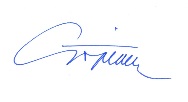 проф. др Борислав Стојков                       редовни члан АИНСпроф. др Живојин Прашчевић                          редовни члан АИНСдр Игор Марићредовни члан АИНС								Maja 2018